PRITARTA Molėtų rajono savivaldybės tarybos2022 m. balandžio   d. sprendimu Nr.UŽDAROJI AKCINĖ BENDROVĖMOLĖTŲ AUTOBUSŲ PARKAS2021 METŲ METINĖ VEIKLOS ATASKAITA1. Bendra informacija apie įmonęUAB Molėtų autobusų parko veiklos ataskaita pateikta už laikotarpį nuo 2021 m. sausio 1 d. iki 2021 m. gruodžio 31 d.2. Įmonės veiklos apibūdinimasUAB Molėtų autobusų parko pagrindinė veiklos sritis - keleivių vežimas autobusais vietinio reguliaraus susisiekimo kelių transporto maršrutais bei užsakomaisiais reisais. Bendrovė savo veiklą grindžia Lietuvos Respublikos įstatymais, Vyriausybės nutarimais, Susisiekimo ministro įsakymais, Lietuvos transporto saugos administracijos prie Susisiekimo ministerijos nutarimais, Molėtų rajono savivaldybės tarybos sprendimais, Bendrovės nuostatais ir kitais teisės aktais.	UAB Molėtų autobusų parkas užregistruota kaip juridinis asmuo, turintis komercinį – ūkinį, finansinį, organizacinį ir teisinį savarankiškumą. Įmonės steigimą, likvidavimą, reorganizavimą ir kitą veiklą, santykius su akcininkais ir kreditoriais reglamentuoja Lietuvos Respublikos civilinis kodeksas.	2021 m. komercinė ir ūkinė veikla buvo vykdoma turint visas reikalingas licencijas: Molėtų rajono savivaldybės administracijos išduotą Kelių transporto veiklos licenciją vežti keleivius vietinio susisiekimo maršrutais ir Lietuvos transporto saugos administracijos prie Susisiekimo ministerijos išduotą Kelių transporto veiklos licenciją vežti keleivius tolimojo susisiekimo maršrutais Lietuvos Respublikos teritorijoje. Visiems autobusams, kuriais Bendrovė 2021 m. vežė keleivius, ji turėjo minėtų institucijų išduotas licencijų korteles arba licencijų kopijas. Taip pat bendrovės direktorius turi Valstybinės kelių transporto inspekcijos prie Susisiekimo ministerijos 2012 m. išduotą profesinės kompetencijos pažymėjimą, patvirtinantį, kad jis išlaikė keleivių vežimo kelių transportu profesinės kompetencijos egzaminą. Šis pažymėjimas suteikia teisę direktoriui vadovauti licencijuojamai keleivių vežimo vietiniais ir tolimojo susisiekimo maršrutais veiklai, tai yra būtina sąlyga.	Bendrovės veikla kasmet yra audituojama nepriklausomos audito įmonės.	Bendrovė yra Lietuvos nacionalinės vežėjų asociacijos „Linava“ narė ir dalyvauja jos veikloje.	UAB Molėtų autobusų parkas neturi dukterinių įmonių, filialų. Bendrovės finansiniais metais yra laikomi kalendoriniai metai. Bendrovė turi savo antspaudą, kurį naudoja savo nuožiūra, atsiskaitomąsias sąskaitas.	Viešasis transportas atlieka ir socialinę funkciją, sudarant bent minimalią galimybę žmonėms nuvykti į darbą, mokymo ar gydymo įstaigas, taip pat užtikrinti susisiekimą tarp atskirų gyvenviečių visiems rajono gyventojams. Pagrindiniai Bendrovės klientai yra moksleiviai, mažas ir vidutines pajamas gaunantys gyventojai bei socialiai remtini asmenys.	Be to, transporto lengvatų įstatymas suteikia galimybę kai kuriems piliečiams viešuoju keleiviniu kelių transportu važiuoti nemokamai arba su 80 ar 50 proc. nuolaida. Taip pat galima akcentuoti, kad keleivinis transportas padeda spręsti vieną uždavinį – kuo geriau patenkinti ūkio ir gyventojų poreikius. Keleivis tikisi, kad vežėjas suteiks reikiamą informaciją apie paslaugas ir maršrutus, transporto priemonė bus ekonomiška, greita, švari, saugi ir užtikrinanti tinkamą kokybės/kainos santykį.	UAB Molėtų autobusų parkas yra vienintelis vežėjas Molėtų  rajone vežantis keleivius vietinio (priemiestinio) susisiekimo maršrutais, vykdant viešųjų paslaugų teikimo sutartį su Molėtų rajono savivaldybės administracija.	Keleivių vežimas autobusais vietinio reguliaraus susisiekimo kelių transporto maršrutais tai veikla, kai keleiviai vežami nustatytu dažnumu ir kelionės metu paimami ir išleidžiami tam tikslui nustatytose stotelėse, laikantis patvirtintų tvarkaraščių ir tarifų. Taip pat vežame užsakomaisiais reisais, kai iš anksto sudarytos keleivių grupės yra nuvežamos į tam tikrą vietą ir parvežamos, bei specialiais reisais, kai vežamos keleivių grupės (darbininkų – į darbovietes ir iš jų, moksleivių – į mokyklas ir iš jų ir pan.).Didžiąją Bendrovės teikiamų paslaugų rinką sudaro Molėtų miesto ir rajono gyventojai. UAB Molėtų autobusų parko pagrindiniai tikslai yra atsižvelgiant į Molėtų rajono gyventojų, esamų ir potencialių klientų poreikius ir lūkesčius, besikeičiančią ekonominę, socialinę aplinką teikti profesionalias ir kokybiškas keleivių vežimo paslaugas, nuolat investuoti į paslaugų plėtros galimybes bei darbuotojų darbo kokybės gerinimą, taupiai ir racionaliai naudojant įmonės lėšas, gauti pelną ir kaupti finansinius resursus.Įmonėje atliekamos šios funkcijos ir įsipareigojimai:	- autobusų viešojo transporto organizavimas;	- maršrutų nustatymas ir eismo tvarkaraščių sudarymas;	- bilietų pardavimas ir kontrolės organizavimas;	- informacijos apie keleivių vežimą maršrutiniais autobusais kaupimas ir analizė, kuria remiantis prognozuojama tolimesnė veikla;- bendrovės darbuotojų atsakomybės už teikiamų paslaugų kokybę ugdymas.Veiklos ataskaitoje nagrinėjama bendrovės veikla, finansinė būklė, bendrieji veiklos rezultatai, jų detalizavimas, problemos ir tikslai.3. Finansinių ir nefinansinių veiklos rezultatų analizėPagrindinės Bendrovės veiklos pajamos gaunamos iš keleivių vežimo visais maršrutais (vietinio susisiekimo, specialiaisiais ir užsakomaisiais maršrutais). Tai sudaro apie 94 proc. visų įmonės pajamų. Nuostolius, susidarančius vietinio susisiekimo maršrutuose, kompensuoja Molėtų rajono savivaldybė. Bendrovės bendrosios pajamos 2021 metais – 453,5 tūkst. eurų. Pajamos priemiesčio maršrutuose – 65,4 tūkst. eurų, užsakomųjų maršrutų pajamos – 113,3 tūkst. eurų, autobusų stoties segmento pajamos – 21,9 tūkst. eurų, kitos pajamos – 7,4 tūkst. eurų, savivaldybės dotacija nuostoliams padengti – 245,5 tūkst. eurų. Bendros pajamos lyginant su 2020 m. padidėjo 59,9 tūkst. eurų.Pajamų analizė pateikiama 1 lentelėje.Sąnaudos lyginant su 2020 m. padidėjo 93,3 tūkst. eurų. Ženklų sąnaudų padidėjimą lėmė darbo užmokesčio ir kuro sąnaudų padidėjimas. 2020 metais buvo gauta gerokai didesnė valstybės subsidija darbo užmokesčiui į prastovas išleistiems darbuotojams karantino metu, kuri sumažino išlaidas darbo užmokesčiui. Analizė pateikiama 3 lentelėje. Bendrovės gautos dotacijos detalizuojamos 2 lentelėje.Autobusų stoties pajamos ir sąnaudos analizuojamos 4 lentelėje. Bendrovės turtas detalizuojamas 5 lentelėje.Pajamos 2020 – 2021 PAJAMŲ ANALIZĖ1 lentelėKompensacijos.KOMPENSACIJOS 2020 – 2021 METAIS2 lentelėtūkst. EurSąnaudos.2020 – 2021 m. SĄNAUDŲ STRUKTŪRA IR ANALIZĖ3 lentelėtūkst. EurĮmonėje išskirti du pagrindiniai segmentai:1. Keleivių vežimas;2. Autobusų stoties veikla.Kitos veiklos pajamos ir sąnaudos nereikšmingos ir segmentams nepriskirtos.MOLĖTŲ AUTOBUSŲ STOTIESPAJAMOS-SĄNAUDOS 2020 - 2021 M.4 lentelėtūkst. Eur              Autobusų stoties finansinis rezultatas yra neigiamas, nes lyginant su 2020 metais padidėjo išlaidos darbo užmokesčiui, remonto išlaidos ( suremontuotas san. mazgas), padidėjo elektros energijos sąnaudos, o pajamos sumažėjo.            Bendrovės įstatinis kapitalas ataskaitinių metų pabaigoje sudarė – 291308,64 Eur, padalintas į 10059 paprastąsias vardines 28,96 Eur nominalios vertės akcijas.  Bendrovės įstatinis kapitalas ir akcijų skaičius per ataskaitinius metus nesikeitė.Turtas.BENDROVĖS TURTAS 2020-12-315 lentelėEurais4. Aplinka ir personalo klausimai2021 metų gruodžio 31 d. įmonėje dirbo – 32 darbuotojai, administracijoje – 4, garažo padalinyje – 5, autobusų stoties padalinyje – 23, iš jų 18 autobusų vairuotojų –  konduktorių. Bendrovėje penki darbuotojai dirbo ne visą darbo dieną. Kontrolę maršrutuose atlieka įmonės administracijos darbuotojai, turintys keleivinio transporto kontrolieriaus pažymėjimus, bei visuomeniniai kontrolieriai. Per 2021 metus iš darbo buvo atleisti 8 darbuotojai ir du priimti. Darbuotojų amžiaus vidurkis – 60 metai. Įmonėje dirba 11 pensinio amžiaus darbuotojų, iš jų 5 vairuotojai – konduktoriai.Bendrovės darbuotojų vidutinis darbo užmokestis – 925 Eur , iš jų autobusų vairuotojų – konduktorių – 917 Eur. 2021 metais Bendrovė eksploatavo 23 autobusą, kurių amžiaus vidurkis apie 20 metų. Naujausias eksploatuojamas autobusas yra 2013 metų gamybos VW CRAFTER, o seniausias autobusas Mercedes Benz O 408 - 1991 metų. 2021 metais Bendrovė įsigijo du autobusus. Vieną 51 sėdimos vietos autobusą Setra S415, kuris reikalingas užsakymams ir darbuotojų vežimui į UAB „Intersurgical“ ir vieną 16 sėdimų vietų mikroautobusą Mercedes Benz 313. 2021 metais autobusai nurašyti nebuvo.Bendrovės autobusai aptarnavo 44 vietinio susisiekimo ir du specialiuosius maršrutus. Bendra metinė visų autobusų rida 384 tūkst. km (lyginant su 2020 m., padidėjo 21 tūkst. km). Pervežamų keleivių skaičius vietinio susisiekimo maršrutais kiekvienais metais mažėja. Pagrindinės keleivių sumažėjimo priežastys - karantino sąlygomis iki vasario mėn. 22 dienos buvo nutraukti vietinio susisiekimo maršrutai, o iki kovo mėn. 22 d. sumažintas maršrutų dažnumas, sumažėjęs keleivių judėjimas, moksleivių ugdymo procesas nuotoliniu būdu ir gyventojų skaičiaus, kurie naudojasi vietinio susisiekimo paslauga autobusais, mažėjimas. Didžiausią įtaką keleivių vežimų apimčiai ir struktūrai turi Molėtų rajono gyventojų skaičius, ekonomikos vystymasis, žmonių gyvenimo materialinis ir kultūrinis lygis, turizmo augimas, geografinė padėtis, ekonominių ir kultūros centrų bei kito transporto tinklo išsidėstymas, keleivių aptarnavimo kultūra, tarifai bei kiti faktoriai. Keleivių srauto intensyvumas yra vienas iš pagrindinių parametrų, kuris lemia maršrutų skaičių. Galimybės pervežti didesnį keleivių skaičių pastebimai viršija poreikius. Šiuo laikotarpiu maršrutuose autobusai važiuoja pustuščiai. Dėl šios priežasties, taupant sąnaudas kurui ir vykdant keleivių vežimą moksleivių atostogų grafiku, vietinio susisiekimo maršrutams aptarnauti naudojami 15-21 sėdimos vietos autobusai. Rajono ekonominė būklė turi didelės įtakos mūsų įmonės veiklai. Nuo to, kaip ir kokiu režimu (pilnu ar daliniu) dirba rajono ir miesto įmonės, įstaigos ir mokyklos – priklauso mūsų darbas ir pajamos. Neigiamai mūsų darbą įtakoja mažėjantis rajono gyventojų skaičius. Sezoniškumas taip pat turi įtakos mūsų veiklai. Vasarą, mokinių atostogų metu, esame priversti mažinti aptarnaujamų maršrutų skaičių ir reisų važiavimo dažnumą. 2021 metų pradžioje, karantino laikotarpiu buvo nutraukti visi vietinio susisiekimo maršrutai. Nuo to dalinai nukenčia kaimo vietovių gyventojai, ypač senyvo amžiaus ir socialiai remtini žmonės, nes dėl mažo keleivių srauto jų poreikiai tenkinami minimaliai.Bendrovėje yra autobusų remontui ir techniniam aptarnavimui minimalius reikalavimus atitinkanti  gamybinė bazė.. Bendrovėje atliekama didžioji dalis bendrovei priklausančių autobusų ir lengvųjų automobilių techninio aptarnavimo ir remonto darbų, nes tai leidžia taupyti įmonės lėšas. Techninės apžiūros autobusams atliekamos kas 6 mėn., vairuotojų darbo ir poilsio laikas fiksuojamas tachografais, kurių patikra atliekama kas du metai, tokiu pat dažnumu atliekamos ir greičio ribotuvų patikros, transporto priemonės draudžiamos privalomuoju transporto priemonių valdytojų civilinės atsakomybės draudimu. Remontas vykdomas gana operatyviai – tai rodo ir labai geras reisų įvykdymas. Be pagrindinės veiklos Bendrovė užsiima šiomis veiklomis: autobusų nuoma, bagažo ir siuntų priėmimu, išdavimu bei saugojimu, nuomoja patalpas komercinei veiklai, teritoriją transporto priemonių laikymui.5. Darbų sauga ir eismo saugumas2021 metais nelaimingų atsitikimų darbe ir įskaitinių autoįvykių dėl bendrovės darbuotojų kaltės nebuvo.6. Ekologiniai veiksniai.Bendrovės gamybinių teršalų pobūdį ir kiekius lemia transporto priemonės, kurios naudoja dyzelinį kurą, jų aptarnavimo ir remonto darbai. Autobusų aptarnavimo ir remonto technologinio proceso metu susidariusios pavojingos ir nepavojingos atliekos yra surenkamos, registruojamos ir priduodamos atliekų tvarkytojams pagal Atliekų tvarkymo taisyklių,“ patvirtintų Lietuvos Respublikos aplinkos ministro 1999 m. liepos 14 d. įsakymu Nr. 217 „Dėl atliekų tvarkymo taisyklių patvirtinimo“, reikalavimus. Atliekų sąrašą sudarė variklių, pavarų dėžių alyva, tepalo, kuro, oro filtrai, užterštos pavojingomis medžiagomis pašluostės, švino akumuliatoriai, naudotos padangos. Atliekų tvarkytojams taip pat priduodami nebenaudojami kompiuteriai, elektros ir elektroninė įranga, liuminescencinės lempos. Baudų už aplinkos teršimą įmonė nemokėjo. Už 2021 m. priskaičiavome ir sumokėjome 695 Eur taršos mokestį už taršą iš mobilių taršos šaltinių.7. Veiklos planai ir prognozės7.1. Pajamų didinimo galimybėsBendrovės pajamos yra siejamos su keleivių skaičiumi. Daugiausia įmonės paslaugomis naudojasi moksleiviai ir vyresnio bei vidutinio amžiaus žmonės. Mažiau įmonės teikiamomis paslaugomis naudojasi didesnes nei vidutines pajamas gaunantys asmenys, naudojantys asmeninius automobilius arba darbovietei priklausančias transporto priemones. Priemiestiniai maršrutai Molėtų rajone pritaikyti moksleiviams vežti į švietimo įstaigas bei užtikrinti kaimo žmonių bent minimalų susisiekimą su seniūnija ar rajono centru. 2019-10-31 Molėtų rajono savivaldybės sprendimu Nr. B1-227 „Dėl keleivių vežimo reguliariais reisais vietinio susisiekimo maršrutais ir mažiausio vienkartinio bilieto kainos nustatymo“ padidintas vietinio susisiekimo maršrutų tarifas ir nustatyta mažiausia vienkartinio bilieto kaina. Buvo tikėtasi, kad naujo tarifo nustatymas 2021 metais padidins pajamas vietinio susisiekimo maršrutuose, tačiau dėl pandeminės situacijos ir karantino šalyje pajamos netgi sumažėjo lyginant su 2020 metais.Didelis dėmesys ir 2022 metais bus skiriamas ieškant būdų didinti pajamas iš užsakomųjų ir specialiųjų reisų, t. y. šių paslaugų viešinimas, paslaugų kokybės gerinimas, potencialių klientų paieška. 2021 m. pajamas iš užsakomųjų ir specialiųjų reisų lyginant su 2020 metais pavyko padidinti 16,8 tūkst. eurų, dėka naujo specialiojo reiso į UAB „ Teltonika EMS‘‘ Vilniuje ir nuomos paslaugų kainos padidinimo. 7.2. Sąnaudų mažinimo grėsmėsSiekiant mažinti Bendrovės sąnaudas imamasi visų įmanomų priemonių eksploatacinių sąnaudų ir savikainos mažinimo strategijos: darbo našumo didinimas, ekonomiškesnių transporto priemonių parinkimas, griežta finansų ir išteklių naudojimo kontrolė.Žiūrint į perspektyvą reikalinga investicija į remonto bazės atnaujinimą. Juk išlikusi remonto įranga buvo pritaikyta senų autobusų ir krovininių automobilių remontui. Dabar autobusų parkas įvairus. Šaltkalviams ir vairuotojams tenka mokytis, tobulėti bei perprasti naujas šio darbo subtilybes. Norint pašalinti autobusų, kuriuose yra daug kompiuterinės įrangos, gedimus kartais tenka kreiptis į specializuotus servisus dėl diagnostikos ar remonto darbų. Privalome palaipsniui didinti ir atlyginimus, kad išlaikyti įmonėje dirbančius darbuotojus. Vairuotojai turi būti pakankamos kvalifikacijos ir turėti darbinės patirties. Įmonėje eksploatuojami skirtingų markių ir modelių autobusai. Taigi, Bendrovės darbuotojai juos visus privalo gebėti ne tik vairuoti, bet ir prižiūrėti. Turintys tokios patirties darbuotojai galėtų sėkmingai dirbti bet kurioje kitoje keleivinio, krovininio transporto ar transporto remonto įmonėje. Šiuo metu autobusų vairuotojų labai trūksta ne tik mūsų rajone, bet ir daugelyje respublikos įmonių, kuriose atlyginimai gerokai didesni nei mūsų Bendrovėje. Dabartiniu metu įmonei vairuotojų dar pakanka, bet žiūrint į perspektyvą grėsmė dėl vairuotojų stygiaus yra nemaža. Esu dėkingas dirbantiems darbuotojams už jų lojalumą Bendrovei.Kita sąnaudų mažinimo kryptis – maršrutų skaičiaus ir dažnumo koregavimas. Tačiau maršrutų mažinimas turi ir neigiamas pasekmes: netiesioginės sąnaudos pasiskirsto kitiems maršrutams, didindamos jų nuostolius, o keleiviai praranda net minimalaus susisiekimo galimybę. Todėl nors maršrutai ir yra komerciškai nenaudingi, tačiau jie yra būtini visuomenės daliai, kuriai tai yra vienintelė susisiekimo priemonė ir jų nutraukti negalime.Taip pat negalime sumažinti nuo mūsų nepriklausančių sąnaudų (elektros, kuro, atsarginių dalių, paslaugų kainos). Dabartiniu metu šios kainos auga ženkliai ir mažėjimo tendencijų neprognozuojama.Vis didėjantys reikalavimai autobusų techninei būklei, reikalaujantis didelių investicijų, senstantis autobusų parkas, nuolat mažėjantis mokinių, važiuojančių į  mokyklas autobusais skaičius, gyventojų skaičiaus rajone mažėjimas, atsarginių dalių ir medžiagų kainų kilimas, vis didėjanti minimali mėnesinė alga – visa tai apsprendžia įmonės veiklos rezultatą. Su turimu transporto priemonių parku bendrovė vykdė savo įsipareigojimus rajono ir respublikos gyventojams, mokykloms.8. Bendrovei nustatytų tikslų įgyvendinimas ir veiklos kryptys 2022 metaisBendrovei nustatyti tikslai ir jų įgyvendinimas:1. Metinis veiklos finansinis rezultatas – pelnas. Tikslas neįgyvendintas - Bendrovės ataskaitinių metų veiklos rezultatas – nuostolis 16630 eurų, dėl reikšmingai padidėjusių sąnaudų darbo užmokesčiui ( nuo 2021-01-01 padidėjo MMA, išmokėtos išeitinės kompensacijos), kurui, elektros energijai.2. Pagrįstų skundų kiekis - ne daugiau 3 per metus. Tikslas įgyvendintas – pagrįstų skundų 2021 metais negavome.3. Per keturių metų laikotarpį įsigyti ne mažiau kaip šeši 16-25 sėdimų vietų autobusai. 2021 metais Bendrovė įsigijo du autobusus - vieną 51 sėdimos vietos autobusą „Setra S415“ ir vieną 16 sėdimų vietų mikroautobusą „Mercedes Benz 313“.4. Informacija Bendrovės internetinėje svetainėje atnaujinama ne rečiau kaip kartą per ketvirtį. Tikslas įgyvendintas – informacija atnaujinama.5.Darbo užmokestis darbuotojams peržiūrimas 1 kartą per metus. Darbo užmokestis padidintas du kartus – nuo rugsėjo mėn. ir nuo 2022 metų sausio mėnesio.Ataskaita rašoma esant sudėtingai  situacijai  šalyje ir pasaulyje. Todėl ir prognozuoti yra gana sudėtinga. Svarbiausias UAB Molėtų autobusų parko ir mano, kaip vadovo uždavinys išlieka užtikrinti Molėtų rajono ir į Molėtų rajoną atvykstančių žmonių galimybę naudotis kokybiškomis visuomeninio transporto paslaugomis. Todėl ir toliau aktyviai bendradarbiausime su Molėtų rajono mokyklomis ir gyventojais, siekdami gerinti kelių transporto vietinio reguliaraus susisiekimo maršrutų tinklą ir maksimaliai pritaikyti jį žmonių poreikiams. Didelį dėmesį ir toliau skirsime ieškant būdų didinti pajamas iš užsakomųjų reisų, toliau palaikysime glaudžius ryšius su potencialiais užsakomųjų reisų užsakovais, taikysime lanksčią užsakomųjų reisų paslaugos kainų sistemą, viešinsime šias paslaugas, ieškosime naujų potencialių užsakovų. Tačiau šios paslaugos plėtojimą riboja autobusų amžius, klientai savo kelionėms renkasi naujesnius, komfortiškesnius autobusus. Teiksime aštuonių vietų lengvojo automobilio nuomos su vairuotoju paslaugas.UAB Molėtų autobusų parkas ir ateinančiais finansiniais metais sieks efektyviai vykdyti keleivių vežimo politiką, siekiant savo paslaugos kokybe garantuoti didesnį keleivių norą važiuoti bendrovės autobusais. Savo veiklą ir toliau vykdysime gerbdami keleivius, klientus, partnerius, valstybę ir jos įstatymus. Atsižvelgiant į eilės metų pajamų kitimo tendencijas, besiklostančią situaciją dėl vykstančio karo ir dėl to kylančias pasekmes, prognozuojama, kad 2022 metais bendrovės pajamos už keleivių vežimą turėtų išlikti panašios kaip ir 2021 metais. Prognozuojama, kad sąnaudos dėl didėjančių kuro, elektros energijos, atsarginių detalių kainų, padidėjusios MMA 2022 metais bus didesnės negu 2021 metais.Tolimesnėje veikloje bendrovė numačiusi šias veiklos kryptis:teikiamų paslaugų tinklo išlaikymas, pagal galimybes jo plėtimas; paslaugų viešinimas ir kokybės didinimas – atsižvelgiant į keleivių poreikius ir materialinius išteklius, bus siekiama didinti paslaugų kokybę ir taip užtikrinti optimalų paslaugų kokybės lygį Bendrovės keleiviams. Tęsime autobusų parko atnaujinimą, planuojama 2022 metais įsigyti du 16 - 29 sėdimų vietų autobusus ir vieną 7-9 vietų lengvąjį automobilį (mikroautobusą). Paslaugų kokybės didinimas yra svarbus aspektas siekiant kokybiškų viešojo transporto paslaugų Molėtų rajone; keleivių vežimo reguliariais vietinio susisiekimo maršrutais bei užsakomaisiais reisais veiklos organizavimas atsižvelgiant į situaciją rinkoje;kurti teigiamą bendrovės įvaizdį visuomenėje;svarbus iššūkis suvaldyti situaciją Bendrovėje susijusią su įtempta situacija pasaulyje ir dėl to atsiradusiomis ir ateityje atsirasiančiomis pasekmėmis;atsižvelgdami į turimas lėšas, palaipsniui atnaujinti gamybinę bazę, kad būtų užtikrinta tinkama ir saugi pastatų ir mechanizmų eksploatacija, sudaryti šiek tiek geresnes darbo sąlygas dirbantiesiems ir teikti kokybiškesnes paslaugas keleiviams;teikti mašinų stovėjimo aikštelės ir patalpų nuomos paslaugas;organizuoti kitus būtinus darbus reikalingus bendrovės ritmingam ir saugiam darbui.Direktorius				Alvidas MickevičiusPavadinimasUAB Molėtų autobusų parkasTeisinė formaUždaroji akcinė bendrovėRegistravimo data ir vieta1991 m. gruodžio 31 d.Registravimo pažymėjimo numeris064863Įmonės registro kodas167520735PVM mokėtojo kodasLT675207314Bendrovės steigėjasMolėtų rajono savivaldybės tarybaĮstatinio kapitalo dydis291308,64 EurBendrovės direktoriusAlvidas Mickevičius -  pagrindinės pareigos.Buveinės adresasVilniaus g. 101, 33112 MolėtaiTelefono numeris(8 383) 51771Fakso numeris(8 383) 51771Elektroninio pašto adresasmoletuap@gmail.comĮmonės logotipas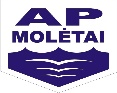 Interneto svetainės adresaswww.moletuautobusai.ltJuridinių asmenų registro tvarkytojaValstybės įmonė Registrų centrasPajamos2021 m.tūkst. Eur2020 m.tūkst. EurPadidėjimas(+), sumažėjimas (-)Už keleivių bilietus20,022,0-2,0Autobusų užsakymų pajamos8,87,8+1,0Specialaus reiso (UAB „ Teltonika EMS‘‘ pajamos12,10+12.1Specialaus reiso  (UAB „Intersurgical“)pajamos92,488,7+3.7VISO:133.3118,5+14.8Už Molėtų rajono mokinių vežimą36,145,8-9.7Už Alantos technologijos ir verslo mokyklos mokinių vežimą2,23,6-1.4VISO:38.349,4-11.1Molėtų r. savivaldybės socialinės paramos skyrius (lengvatų kompensavimas)7,17,2-0.1VISO:7,17,2-0.1Viso už pervežimo paslaugas178,7175,1+3.6Dotacija padengti nuostoliams, susidariusiems dėl visuomenei būtinų paslaugų teikimo245,5188,1+57.4Iš viso už pervežimo paslaugas424,2363,2+61.0Autobusų stoties segmento pajamos21,923,0-1.1Kitos pajamos7,47,40Iš viso pajamų453,5393,6+59.9Kompensacijos2021 m.2020 m.Padidėjimas (+), Sumažėjimas (-)1. Negautų pajamų, susijusių su transporto lengvatų taikymu, kompensavimas7,17,2-0,12. Dotacija padengti nuostoliams, susidariusiems dėl visuomenei būtinų paslaugų teikimo245.5188,1+57,4VISO:252,6195,357,3Sąnaudos2021 m.2020 m.Padidėjimas (+),Sumažėjimas (-)Darbo užmokestis317,9232,185,80Sodra6,76,20,5Kuras65,951,014,9Atsarginės dalys6,76,8-0,1Medžiagos2,42,8-0,4Padangos22,2-0,2Mažavertis turtas1,13,5-2,4Nusidėvėjimas2733,5-6,5Mokesčiai43,50,5Mokamos paslaugos ir kt.  išlaidos15,313,81,5Kanceliarinės ir kitos prekės1,32,6-1,3Ryšio išlaidos0,90,90Elektra8,18,7-0,6Vanduo0,60,7-0,1Spauda00,1-0,1Kvalifikacijos kėlimo 00,7-0,7Remonto išlaidos3,32,70,6Apsaugos išlaidos0,20,20Kasos aparatų priež.ir aptarnavimas1,41,20,2Įvažiavimų ir siuntų išlaidos0,10,10Stoties remonto išlaidos1,701,7Iš viso išlaidos466,6373,393,3Iš jų:Tiesioginės sąnaudos264211,752,3Iš jų darbo užmokestis ir prisk. sodrai159,8116,143,70Netiesioginės sąnaudos53,542,910,6Iš jų darbo užmokestis ir prisk. sodrai48,538,510Veiklos sąnaudos115,993,722,2Iš jų darbo užmokestis ir prisk. sodrai99,473,026,4Autobusų stoties segmento sąnaudos33,222,011,2Iš jų darbo užmokestis ir prisk. sodrai16,910,76,2Kitos sąnaudos3.53,00,52021m.2020m.Pajamos:autobusų įvažiavimai ir informacijos stotelėse priežiūra17,317,8Patalpų nuoma3,11,2Siuntos, bagažas, higienos paslaugos1,43,9Kitos paslaugos00,1Iš viso21,823,0Sąnaudos:Darbo užmokestis ir įmokos Sodrai16,910,7Nusidėvėjimas4,34,3Siuntų ir įvažiavimų sąnaudos4,32,7Kanceliarinės ir kitos prekės0,70,5Mažavertis inventorius0,40Remonto išlaidos1,70Kt. sąnaudos0,30,2 Elektra, vanduo4,63,6Iš viso33,222,0Rezultatas-11,41,0Įsigijimo savikaina 2021.12.31Sukaupta nusidėvėjimoLikutinė vertė 2021.12.31.Pastatai24596614976196205Transporto priemonės29442624747946947Kitas ilgalaikis turtas1831017869441Iš viso558702415109143593Trumpalaikis turtas iš viso:188132